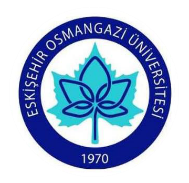 T.C.ESKİŞEHİR OSMANGAZİ ÜNİVERSİTESİ REKTÖRLÜĞÜSOSYAL VE BEŞERî BİLİMLER İNSAN ARAŞTIRMALARI ETİK KURULU BAŞKANLIĞINA “Buraya araştırmanın Türkçe adı ve parantez içinde İngilizce adı yazılacak)” adlı araştırmanın sorumlu araştırmacısıyım. Bu çalışma kapsamında etik kurul kararına ihtiyaç duyulmaktadır. Gerekli kararın alınabilmesi için Eskişehir Osmangazi Üniversitesi Sosyal ve Beşeri Bilimler İnsan Araştırmaları Etik Kurulu Başkanlığına sunulmak üzere gerekli evraklar hazırlanmış ekte sunulmaktadır.  Gereğini arz ederim. TarihİmzaAraştırmacı Adı-SoyadıNOT: Bu dilekçe ve ekleri (araştırma projesi ise projenin ilgili kuruma verilecek son hali, tez ise tez ile ilgili tez önerisinin enstitü yönetim kurulunca onaylanmış enstitü yönetim kurulu kararı, etik kurul için başvuru formu, taahhütname, varsa veri toplama aracı/araçları ile gönüllü katılım formu ve varsa veli/vasi izin belgesi) sorumlu araştırmacı tarafından imzalanmış olarak taranıp pdf formatına dönüştürülüp Etik Kurul sekretaryasının sbetikkurul@ogu.edu.tr eposta adresine elektronik ortamda gönderilmiştir. 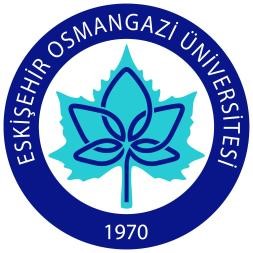 ESKİŞEHİR OSMANGAZİ ÜNİVERSİTESİ SOSYAL VE BEŞERÎ BİLİMLER İNSAN ARAŞTIRMALARI ETİK KURULU BAŞKANLIĞIETİK KURUL KARARI BAŞVURU KONTROL LİSTESİEtik Kurul başvurularında aşağıdaki “Etik Kurul Başvurusu Kontrol Listesi” doldurulmalı ve başvuru dilekçesinden sonraki sıraya eklenmelidir. Bu liste, başvuru sahiplerinin yapmaları gereken kontrolleri hatırlatmak içindir. Eksik madde var ise zaman kaybınızı önlemek için lütfen bunları başvurmadan önce gideriniz.TarihDanışman/Sorumlu Araştırmacı İmzaEK-1: ESKİŞEHİR OSMANGAZİ ÜNİVERSİTESİ SOSYAL VE BEŞERÎ BİLİMLER İNSAN ARAŞTIRMALARI ETİK KURULUBAŞVURU FORMUEskişehir Osmangazi Üniversitesi mensupları ve öğrencileri tarafından insan katılımcılar ve insanın etkileşim içinde bulunduğu tarihi eser ile kültürel varlıklar üzerinde yürütülecek anket, test, ölçek, görüşme, gözlem, bilgisayar ortamında test, video/film kaydı, ses kaydı. gibi veri toplama teknikleri ile yapılacak her türlü bilimsel araştırma ve çalışmalar ile ilgili araştırma etiği görüşü almak için başvuru formudur.Uyarı: Başvurular, Etik Kurulun web sayfasındaki başvuru adımları linki takip edilerek yapılır. Araştırmanın bilimsel, idari ve etik sorumluluğunu üstlenen sorumlu araştırmacı veri toplama aşamasına gelmeden önce ilgili bilim alanına göre Etik Kurulun web sayfasında bulunan formları doldurur. Bütün araştırmacılar tarafından imzalanmış formlar taranarak pdf formatına dönüştürülüp Etik Kurul sekretaryasının sbetikkurul@ogu.edu.tr eposta adresine elektronik ortamda gönderilmek suretiyle tamamlanır.* Lisans ya da lisans üstü tez çalışmalarında akademik danışman, projelerde ise proje yürütücüsü sorumlu yazardır. ** Lisans ya da lisans üstü öğrenci ile tüm araştırmacılar listelenmelidir. *** Lisans tez çalışması başvurularında ilgili Fakülte, lisansüstü tez çalışması başvurularında ise ilgili Enstitü belirtilmelidir.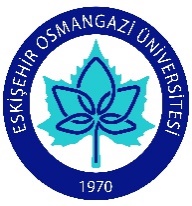 
EK-2: ESKİŞEHİR OSMANGAZİ ÜNİVERSİTESİ SOSYAL VE BEŞERÎ BİLİMLER İNSAN ARAŞTIRMALARI ETİK KURULUNA SUNULACAK TAAHHÜTNAME“Buraya araştırmanın Türkçe adı ve parantez içinde İngilizce adı yazılacak” adlı araştırmanın sorumlu araştırmacısıyım. Bu çalışma kapsamında, tüm araştırmacı ve yardımcı araştırmacılar adına, etik ilke ve kurallara uygun şekilde çalışacağımızı, aşağıda listelenen maddelerin tümünü gerçekleştireceğimizi beyan ederim/iz.Eskişehir Osmangazi Üniversitesi İnsan Araştırmaları Etik Kurulu Yönergesini okudum. Yönergede belirtilen hususlara uygun olarak çalışacağımı/mızı, Onay alınmış araştırmalarda, projelerde ve lisansüstü tezlerde; insanlarla ilgili yapılacak tüm veri toplama süreçlerinde, uygulamalarda ve incelemelerde sağlık, güvenlik, insan hakları, mevcut mevzuat hükümleri, hukukun genel ilkeleri ve etik açıdan ihlal etmeyeceğimi/mizi,Çalışmalarımdaki işlemlerde ve çalışma ekibinde yapılacak değişikliklerde Eskişehir Osmangazi Üniversitesi Sosyal ve Beşerî Bilimler İnsan Araştırmaları Etik Kurulunun iznini alacağımı/mızı,Bu çalışma süresince, beklenmeyen gelişmeleri derhal Eskişehir Osmangazi Üniversitesi Sosyal ve Beşerî Bilimler İnsan Araştırmaları Etik Kuruluna bildireceğimi/mizi,	Başvuru formunda verdiğim/iz tüm bilgilerin eksiksiz ve doğru olduğunu,	Aşağıda gösterilen adresin yasal tebligat adresim/iz olduğunu, adres değişikliği halinde, yazılı olarak yeni adresimi/zi bildirmediğim/iz takdirde, aşağıda belirtilen adrese yapılacak tebligatları yasal ve usulüne uygun tebligat olarak kabul edeceğimi/mizi,Bu çalışmada kullanılacak olan veri toplama aracının seçimi ve/veya kullanımı sırasında fikri mülkiyet haklarından kaynaklanan etik kuralları ihlal etmeyeceğimi/mizi,Bu başvuruma ilişkin revizyon kararı verilmesi durumunda, gerekli revizyonu en geç bir (1) ay içinde gerçekleştirip kurula yeniden başvuru yapacağımı/mızı, Başvurunun tüm kısımlarının ve tüm sayfalarının araştırma ekibi tarafından okunup onaylandığını ve araştırma ekibi adına sorumlu araştırmacının imzalamasını kabul ettiğimi/zi,Taahhüt ederim/ederiz.TarihİmzaProje Yürütücüsü/Tez Danışmanı/Sorumlu Araştırmacı* Lisans ve lisansüstü tez ya da proje çalışması başvurularında akademik danışmanın, proje başvurularında proje yürütücüsünün, araştırmalarda ise sorumlu araştırmacının ıslak imzasının bulunması gerekmektedir.EK-3: ARAŞTIRMA GÖNÜLLÜ KATILIM FORMUBu çalışma, “Buraya araştırmanın Türkçe adı ve parantez içinde İngilizce adı yazılacak” başlıklı bir araştırma çalışması olup “Buraya araştırmanın amacı yazılacak” amacını taşımaktadır. Çalışma, “Buraya sorumlu araştırmacı ile araştırmacılar ve yardımcı araştırmacıların adı yazılacak” tarafından yürütülmekte ve sonuçları ile “Buraya elde edilmesi beklenen sonuçlar yazılacak” ortaya konacaktır. Bu çalışmaya katılımınız gönüllülük esasına dayanmaktadır.Çalışmanın amacı doğrultusunda, “Buraya araştırma deseni ile veri toplama tekniği yazılacak” yapılarak sizden veriler toplanacaktır.İsminizi yazmak ya da kimliğinizi açığa çıkaracak bir bilgi vermek zorunda değilsiniz/araştırmada katılımcıların isimleri gizli tutulacaktır.Araştırmanın verileri “Buraya ses ya da görüntü kayıtları gibi veri toplama yolları yazılacaktır” şeklinde toplanacaktır. Araştırma kapsamında toplanan veriler, sadece bilimsel amaçlar doğrultusunda kullanılacak, araştırmanın amacı dışında ya da bir başka araştırmada kullanılmayacaktır. Araştırma verileri gerekmesi halinde, sizin (yazılı) izniniz olmadan başkalarıyla paylaşılmayacaktır. İstemeniz halinde sizden toplanan verileri inceleme hakkınız bulunmaktadır.Sizden toplanan veriler “Buraya toplanan verilerin saklanma şekli yazılacaktır” yöntemi ile korunacak ve araştırma bitiminde arşivlenecek veya imha edilecektir.Veri toplama sürecinde/süreçlerinde size rahatsızlık verebilecek herhangi bir soru/talep olmayacaktır. Katılımınız sırasında herhangi bir sebepten rahatsızlık hissederseniz çalışmadan istediğiniz zamanda ayrılabileceksiniz.  Çalışmadan ayrılmanız durumunda sizden toplanan veriler çalışmadan çıkarılacak ve imha edilecektir.Gönüllü katılım formunu okumak ve değerlendirmek üzere ayırdığınız zaman için teşekkür ederim. Çalışma hakkındaki sorularınızı … Üniversitesi … bölümünden …’ya “Buraya sorumlu araştırmacı ve araştırmacıların bilgileri yazılacaktır” yöneltebilirsiniz.Araştırmacı Adı	:Adresi		:Cep Telefonu	:E-posta Adresi	:Ek-3: Araştırma Amaçlı Çalışma İçin Veli/Vasi İzni BelgesiSayın Veli /Vasi;Çocuğunuzun/vasisi olduğunuz bireyin katılacağı bu çalışma, “Buraya araştırmanın Türkçe adı ve parantez içinde İngilizce adı yazılacak” adıyla yapılacak bir araştırma uygulamasıdır. Araştırmanın hedefi, “Buraya araştırmanın amacı yazılacak” dir. Araştırma uygulaması, “Buraya veriler nasıl toplanacak ve uygulama nasıl yapılacak, onlar yazılacak” şeklinde gerçekleştirilecektir. Bu araştırma uygulamasına katılım tamamıyla gönüllülük esasına dayalı olmaktadır. Çocuğunuz/vasisi olduğunuz birey çalışmaya katılıp katılmamakta özgürdür. Araştırma çocuğunuz/vasisi olduğunuz birey için herhangi bir istenmeyen etki ya da risk taşımamaktadır. Çocuğunuzun/vasisi olduğunuz bireyin katılımı tamamen sizin isteğinize bağlıdır, reddedebilir ya da herhangi bir aşamasında ayrılabilirsiniz. Çalışmada çocuğunuzdan/vasisi olduğunuz bireyden kimlik belirleyici hiçbir bilgi istenmemektedir. Cevaplar tamamıyla gizli tutulacak ve sadece araştırmacılar tarafından değerlendirilecektir. Araştırmanın verileri “Buraya ses ya da görüntü kayıtları gibi veri toplama yolları yazılacaktır” şeklinde toplanacaktır. Çocuğunuzun/vasisi olduğunuz bireyden toplanan veriler “Buraya toplanan verilerin saklanma şekli yazılacaktır” yöntemi ile korunacak ve araştırma bitiminde arşivlenecek veya imha edilecektir.Uygulamalar, genel olarak kişisel rahatsızlık verecek sorular ve durumlar içermemektedir. Ancak, katılım sırasında sorulardan ya da herhangi başka bir nedenden çocuğunuz/vasisi olduğunuz birey kendisini rahatsız hissederse cevaplama işini yarıda bırakıp çıkmakta özgürdür. Bu durumda rahatsızlığın giderilmesi için gereken yardım sağlanacaktır. Çocuğunuz/vasisi olduğunuz birey çalışmaya katıldıktan sonra istediği an vazgeçebilir. Böyle bir durumda veri toplama aracını uygulayan kişiye, çalışmayı tamamlamayacağını söylemesi yeterli olacaktır. Anket çalışmasına katılmamak ya da katıldıktan sonra vazgeçmek çocuğunuza/vasisi olduğunuz bireye hiçbir sorumluluk yüklememektedir.Onay vermeden önce sormak istediğiniz herhangi bir konu varsa sormaktan çekinmeyiniz. Çalışma bittikten sonra bizlere telefon veya e-posta ile ulaşarak soru sorabilir, sonuçlar hakkında bilgi isteyebilirsiniz. Saygılarımızla,Araştırmacı Adı	:Adresi		:Cep Telefonu	:E-posta Adresi	:İmzası		: Velisi bulunduğum/Vasisi olduğum (öğrenci ise ………… sınıfı numaralı öğrencisi ………’nin; öğrenci değilse ………….'nin) yukarıda açıklanan araştırmaya katılmasına izin veriyorum.Veli/Vasi Adı	:Adresi		:Cep Telefonu	:E-posta Adresi	:İmzası		:Etik Kurul Başvurusu Kontrol Listesi  Etik Kurul Başvurusu Kontrol Listesi  Başvurumu, etik kurul belgesine ihtiyaç duyacağım günden en az 1 ay önce yapmaktayım.  Başvuru dilekçesini başvuruya ekledim.  Araştırma projesi ise projenin ilgili kuruma verilecek son halini, tez ise tez ile ilgili tez önerisinin enstitü yönetim kurulunca onaylanmış enstitü yönetim kurulu kararının kopyasını başvuruya ekledim.Başvuru türüne uygun olan başvuru formunu doldurdum ve ekledim.Taahhütnameyi başvuruya ekledim.Anket, görüşme, gözlem, ölçek, video kaydı, odak grup görüşmesi, deneysel müdahale ve benzeri uygulamalarda kullanılacak veri toplama araçlarını ve içeriklerini başvuruya ekledim.  Başvuru dosyasında, varsa veri toplama başlangıç tarihini, Etik Kurul Başvuru dilekçesi tarihinden en az 1 ay sonrası olacak şekilde yazdım.Gönüllü katılım formunu (gerekliyse) başvuruya ekledim.Veli/Vasi izin belgesini (gerekliyse) başvuruya ekledim.Sıraya göre bütün belgeleri tek bir pdf dosyası olarak okunaklı şekilde taratıp birleştirdim.  Oluşturulan pdf dosyasına kendi adımı-soyadımı verdim.  Çalışmanın AdıTürkçeÇalışmanın AdıİngilizceSorumlu Araştırmacı*:Sorumlu Araştırmacı*:Sorumlu Araştırmacı*:İmzaAraştırmacı(lar)**: İmzaAraştırmacı(lar)** : Araştırmacı(lar)** : Araştırmacı(lar)** : İmzaAraştırmacı(lar)** : İmzaAraştırmacı(lar)** : Araştırmacı(lar)** : Araştırmacı(lar)** : İmzaAraştırmacı(lar)** : İmzaAraştırmanın Yürütüleceği Birim (Fakülte/Enstitü/Araştırma Merkezi)***: Araştırmanın Yürütüleceği Birim (Fakülte/Enstitü/Araştırma Merkezi)***: Araştırmanın Yürütüleceği Birim (Fakülte/Enstitü/Araştırma Merkezi)***: Araştırmanın Yürütüleceği Birim (Fakülte/Enstitü/Araştırma Merkezi)***: Araştırmanın Yürütüleceği Birim (Fakülte/Enstitü/Araştırma Merkezi)***: Araştırmanın Yürütüleceği Birim (Fakülte/Enstitü/Araştırma Merkezi)***: Etik Kurula Başvuru DurumuEtik Kurula Başvuru DurumuYeni Başvuru Tekrar Başvuru (Revizyon Kararı Sonrası)Tekrar Başvuru (Red Kararı Sonrası)Protokol Değişikliği Daha Önce Onaylanmış Bir Projenin DevamıÇalışmanın NiteliğiÇalışmanın NiteliğiDoktora/Sanatta Yeterlik Tezi Yüksek Lisans Tezi Tezsiz Yüksek Lisans ProjesiLisans Projesi/Bitirme TeziBAP Kapsamında Doktora/Sanatta Yeterlik TeziBAP Kapsamında Yüksek Lisans TeziTÜBİTAK ProjesiBAP ProjesiDiğer Proje TürleriAraştırma/Makale/BildiriSorumlu Araştırmacı ve Araştırmacılar* Sorumlu Araştırmacı ve Araştırmacılar* Sorumlu Araştırmacı ve Araştırmacılar* Sorumlu Araştırmacı ve Araştırmacılar* Sorumlu Araştırmacı ve Araştırmacılar* Unvanı, Ad-SoyadıGörev yeriCep Telefonue-PostaAdresi* Sorumlu araştırmacı lisans ya da lisans üstü tezlerde tez danışmanı, projelerde ise yürütücüdür.* Sorumlu araştırmacı lisans ya da lisans üstü tezlerde tez danışmanı, projelerde ise yürütücüdür.* Sorumlu araştırmacı lisans ya da lisans üstü tezlerde tez danışmanı, projelerde ise yürütücüdür.* Sorumlu araştırmacı lisans ya da lisans üstü tezlerde tez danışmanı, projelerde ise yürütücüdür.* Sorumlu araştırmacı lisans ya da lisans üstü tezlerde tez danışmanı, projelerde ise yürütücüdür.Veri Toplama Aracının Araçlarının TürüVeri Toplama Aracının Araçlarının TürüYüz Yüze Anket Çevrim İçi Anket Yüz Yüze Ölçek/TestÇevrim İçi Ölçek/TestYüz Yüze Bireysel ve Odak Grup Görüşmesi (Ses Kaydı Alınmadan)Yüz Yüze Bireysel ve Odak Grup Görüşmesi (Ses Kaydı Alınarak)Çevrim İçi Bireysel ve Odak Grup Görüşmesi (Ses Kaydı Alınmadan)Çevrim İçi Bireysel ve Odak Grup Görüşmesi (Ses Kaydı Alınarak)Bireysel veya Grup Gözlemi (Video Kaydı Alınmadan)Bireysel veya Grup Gözlemi (Video Kaydı Alınarak)Kontrol Listesi (Soru Formu)Kişisel/Demografik Bilgi FormuÇalışma Sayfası Kişisel Dosyaların (Bilgilerin) Taranması  Veri Kaynakları TaramasıDoküman/Belge Taraması/İncelemesiÖlçek/Test GeliştirmeSistem/Model Geliştirmeİkincil VerilerDiğer (yazınız)………………………….Veri Toplanması Planlanan Dönem:Veri Toplanması Planlanan Dönem:(Olası) Veri Toplama Başlangıç Tarihi**Etik kurula başvuru tarihinden itibaren en az bir (1) ay sonrasını gösterecek şekilde yazılmalıdır. *Etik kurula başvuru tarihinden itibaren en az bir (1) ay sonrasını gösterecek şekilde yazılmalıdır. Veri Toplanması Planlanan Yerler/Mekanlar, Kurum ve Kuruluşlar:Veri Toplanması Planlanan Yerler/Mekanlar, Kurum ve Kuruluşlar:Çalışmayı Destekleyen Kurum/Kuruluşlar:Çalışmayı Destekleyen Kurum/Kuruluşlar:Çalışmayı Desteklemesi Planlanan Kurum/Kuruluşlar:Çalışmayı Desteklemesi Planlanan Kurum/Kuruluşlar:YokturYokturÜniversite (belirtiniz)Üniversite (belirtiniz)TÜBİTAKTÜBİTAKDiğer (belirtiniz):Diğer (belirtiniz):Uluslararası (belirtiniz):Uluslararası (belirtiniz): Konu, Kapsam ve Amaç: Araştırmanın konusu, kapsamı ve amacı net olarak tanımlanmalı; konunun amaç ile ilişkisi açıklanmalıdır. Yöntem: Araştırmanın yaklaşımı ve bu yaklaşıma uygun olarak seçilmiş olan araştırma deseni açıkça yazılmalıdır. Araştırmanın tasarımı ile uyumlu olarak incelenmek üzere seçilen parametreler sıralanmalıdır. Katılımcıların özellikleri ile bu katılımcıların nasıl seçileceği açıklanmalıdır. Seçilen parametrelerin incelenmesi için uygulanacak yöntem ile kullanılacak materyal net bir biçimde tanımlanmalıdır. Toplanacak verilerin neler olduğu, bu verilerin nasıl toplanacağı ve nasıl analiz edileceği betimlenmelidir. Seçilmiş Kaynaklar: Araştırma konusuyla ilgili alandaki literatür taranarak, ham bir literatür listesi değil, kısa bir literatür analizi verilmelidir. Burada salt bir literatür bilgisi eklemek yerine çalışmanız açısından kullandığınız bu literatürün önemine dikkat çeken, sizin çalışmanızı bunlardan ayıran yönüne ve önemine değinen cümle ve paragraflardan oluşan bir metin istenilmektedir.Kaynakça: Bu kısımda, önceki bölümlerde yapılan açıklamaları desteklemek üzere kullanılan kaynakların kaynakçaları bibliyografya şeklinde sıralanmalıdır. Bu kısımda, tüm kaynaklar yazılabileceği gibi belli başlı ve temel kaynakların yazılması da yeterli olabilir. 5. Katılımcıları en iyi tanımlayan seçenekleri işaretleyiniz. 5. Katılımcıları en iyi tanımlayan seçenekleri işaretleyiniz. 5. Katılımcıları en iyi tanımlayan seçenekleri işaretleyiniz. 5. Katılımcıları en iyi tanımlayan seçenekleri işaretleyiniz. Okul Öncesi Dönem Çocukları Okul Öncesi Dönem Çocukları İlkokul Öğrencileri İlkokul Öğrencileri Ortaokul ÖğrencileriOrtaokul ÖğrencileriLise ÖğrencileriLise ÖğrencileriÜniversite ÖğrencileriÜniversite ÖğrencileriYetişkinler Yetişkinler KadınlarKadınlarErkeklerErkeklerHastalarHastalarAcil Tıbbi Müdahale Gereksinimi Olan KişilerAcil Tıbbi Müdahale Gereksinimi Olan KişilerYaşlılarYaşlılarÇocuk İşçiler Çocuk İşçiler Kimsesiz ÇocuklarKimsesiz ÇocuklarBakımevinde YaşayanlarBakımevinde Yaşayanlarİşsiz ve Yoksul Yetişkinlerİşsiz ve Yoksul YetişkinlerEv HanımlarıEv HanımlarıHükümlü ve TutuklularHükümlü ve TutuklularEr ve ErbaşlarEr ve ErbaşlarKolluk Kuvvetleri ÇalışanlarıKolluk Kuvvetleri ÇalışanlarıZihinsel Yetersizliği Olan KişilerZihinsel Yetersizliği Olan KişilerFiziksel Yetersizliği Olan KişilerFiziksel Yetersizliği Olan Kişilerİşitme Yetersizliği Olan Kişilerİşitme Yetersizliği Olan KişilerOtizm Spektrum Bozukluğu Olan KişilerOtizm Spektrum Bozukluğu Olan KişilerDiğer EngellilerDiğer EngellilerGöçmenler/MültecilerGöçmenler/MültecilerEvsizler/Sokaklarda YaşayanlarEvsizler/Sokaklarda YaşayanlarGebe, Lohusa veya Emziren KadınlarGebe, Lohusa veya Emziren KadınlarOnay Verme Ehliyeti OlmayanlarOnay Verme Ehliyeti Olmayanlarİhmal veya İstismara Maruz Kalanlarİhmal veya İstismara Maruz KalanlarHiyerarşik Yapı İçinde ÇalışanlarHiyerarşik Yapı İçinde ÇalışanlarSavunmasız Diğer Gruplar (yazınız)………………………….Savunmasız Diğer Gruplar (yazınız)………………………….5. Çalışma, araştırma amacını tamamen gizli tutmayı gerektiriyor mu?5. Çalışma, araştırma amacını tamamen gizli tutmayı gerektiriyor mu?5. Çalışma, araştırma amacını tamamen gizli tutmayı gerektiriyor mu?5. Çalışma, araştırma amacını tamamen gizli tutmayı gerektiriyor mu?	Evet	Evet	Hayır	HayırEvet ise açıklayınız: 
Evet ise açıklayınız: 
Evet ise açıklayınız: 
Evet ise açıklayınız: 
6. Çalışma, katılımcıların fiziksel veya ruhsal sağlıklarını tehdit edici sorular içeriyor mu?6. Çalışma, katılımcıların fiziksel veya ruhsal sağlıklarını tehdit edici sorular içeriyor mu?6. Çalışma, katılımcıların fiziksel veya ruhsal sağlıklarını tehdit edici sorular içeriyor mu?6. Çalışma, katılımcıların fiziksel veya ruhsal sağlıklarını tehdit edici sorular içeriyor mu?	Evet	Evet	Hayır	HayırEvet ise açıklayınız: Evet ise açıklayınız: Evet ise açıklayınız: Evet ise açıklayınız: 7. Çalışmada, katılımcıların kişilik hakları ve özel bilgileri korunmakta mıdır?7. Çalışmada, katılımcıların kişilik hakları ve özel bilgileri korunmakta mıdır?7. Çalışmada, katılımcıların kişilik hakları ve özel bilgileri korunmakta mıdır?7. Çalışmada, katılımcıların kişilik hakları ve özel bilgileri korunmakta mıdır?	Evet	Evet	Hayır	HayırHayır ise açıklayınız: Hayır ise açıklayınız: Hayır ise açıklayınız: Hayır ise açıklayınız: 8. Çalışmaya reşit olmayan çocuklar, kısıtlı ya da engelliler katılmakta mıdır?8. Çalışmaya reşit olmayan çocuklar, kısıtlı ya da engelliler katılmakta mıdır?8. Çalışmaya reşit olmayan çocuklar, kısıtlı ya da engelliler katılmakta mıdır?8. Çalışmaya reşit olmayan çocuklar, kısıtlı ya da engelliler katılmakta mıdır?	Evet	Evet	Hayır	HayırEvet ise başvuru formuna veli/vasi izin formunu mutlaka ekleyiniz ve buraya eklediğinizi yazınız: Evet ise başvuru formuna veli/vasi izin formunu mutlaka ekleyiniz ve buraya eklediğinizi yazınız: Evet ise başvuru formuna veli/vasi izin formunu mutlaka ekleyiniz ve buraya eklediğinizi yazınız: Evet ise başvuru formuna veli/vasi izin formunu mutlaka ekleyiniz ve buraya eklediğinizi yazınız: 9. Katılımcılara çalışmanın niteliği hakkında yeterince açık ve anlaşılabilir bilgi verilmekte midir?9. Katılımcılara çalışmanın niteliği hakkında yeterince açık ve anlaşılabilir bilgi verilmekte midir?9. Katılımcılara çalışmanın niteliği hakkında yeterince açık ve anlaşılabilir bilgi verilmekte midir?9. Katılımcılara çalışmanın niteliği hakkında yeterince açık ve anlaşılabilir bilgi verilmekte midir?	Evet	Evet	Hayır	HayırHayır ise açıklayınız: Hayır ise açıklayınız: Hayır ise açıklayınız: Hayır ise açıklayınız: 10. Gönüllü katılımı bozacak ve katılımcıları suiistimal edecek tehditlere karşı önlemler alınmış mıdır?10. Gönüllü katılımı bozacak ve katılımcıları suiistimal edecek tehditlere karşı önlemler alınmış mıdır?10. Gönüllü katılımı bozacak ve katılımcıları suiistimal edecek tehditlere karşı önlemler alınmış mıdır?10. Gönüllü katılımı bozacak ve katılımcıları suiistimal edecek tehditlere karşı önlemler alınmış mıdır?	Evet	Evet	Hayır	HayırHayır ise açıklayınız: Hayır ise açıklayınız: Hayır ise açıklayınız: Hayır ise açıklayınız: 11. Gönüllülerin katılma ve çıkma/çıkarılma koşulları açık ve net olarak belli midir?11. Gönüllülerin katılma ve çıkma/çıkarılma koşulları açık ve net olarak belli midir?11. Gönüllülerin katılma ve çıkma/çıkarılma koşulları açık ve net olarak belli midir?11. Gönüllülerin katılma ve çıkma/çıkarılma koşulları açık ve net olarak belli midir?	Evet	Evet	Hayır	HayırHayır ise açıklayınız: Hayır ise açıklayınız: Hayır ise açıklayınız: Hayır ise açıklayınız: 12. Beklenen katılımcı sayısını yazınız. 12. Beklenen katılımcı sayısını yazınız. 12. Beklenen katılımcı sayısını yazınız. 12. Beklenen katılımcı sayısını yazınız. 